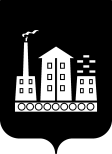 АДМИНИСТРАЦИЯГОРОДСКОГО ОКРУГА СПАССК-ДАЛЬНИЙ ПОСТАНОВЛЕНИЕ24 февраля 2015г.               г. Спасск-Дальний, Приморского края                     № 108-паОб утверждении плана мероприятий («дорожной карты») «Развитие малого и среднего предпринимательства в городском округе Спасск-Дальний на 2015-2016 годы»В  соответствии с Федеральными законами от 6 октября 2003 года № 131-ФЗ «Об общих принципах организации местного самоуправления в Российской Федерации», от 24 июля 2007 года № 209-ФЗ «О развитии  малого и среднего предпринимательства   в   Российской   Федерации»,  в целях создания благоприятных условий ведения предпринимательской деятельности в городском округе Спасск-ДальнийПОСТАНОВЛЯЮ:1. Утвердить план мероприятий («дорожную карту») «Развитие малого и среднего предпринимательства в городском округе Спасск-Дальний на 2015-         2016 годы».2. Отделу информатизации и информационной безопасности (Тарабаева) обнародовать настоящее постановление на официальном сайте городского округа Спасск-Дальний.3. Управлению муниципальной службы и кадров (Моняк) опубликовать информацию в средствах массовой информации об обнародовании настоящего постановления в информационно-телекоммуникационной сети Интернет на официальном сайте городского округа Спасск-Дальний.4. Контроль за исполнением настоящего постановления возложить на исполняющего обязанности первого заместителя главы Администрации городского округа Спасск-Дальний Уланова В.Н.Глава Администрации городского округа Спасск-Дальний                                                           В.К. Мироненко    УТВЕРЖДЕН          постановлением  Администрации городского округа Спасск-Дальнийот  24.02.2015   №  108-паПлан мероприятий («дорожная карта») «Развитие малого и среднего предпринимательства в городском округе Спасск-Дальний на 2015-2016 годы»1. Общее описание «дорожной карты»Развитие малого и среднего предпринимательства является одним из важных инструментов решения социально-экономических проблем городского округа Спасск-Дальний, которые позволяют создавать новые рабочие места, пополнять местный бюджет за счет налоговых поступлений, повысить доходы населения за счет самостоятельной хозяйственной деятельности. Экономический эффект от результатов деятельности  малого  и среднего бизнеса оценивается с точки зрения увеличения его вклада в объем выпускаемой продукции (услуг), повышения качества и конкурентоспособности производимых товаров и услуг, росту доли работников, занятых в малом  и среднем предпринимательстве (с учетом работников микропредприятий) в общей численности занятых в экономике городского округа.В 2014 году на территории городского округа Спасск-Дальний осуществляло деятельность  192  малых предприятия, что на 6,7 процентов больше по сравнению с 2013 годом. Количество индивидуальных предпринимателей составило 1106 человек. Доля оборота малых предприятий в объеме оборота  полного круга предприятий в 2013 году составила 31,7 %,  в   2014 году - 34,5 %.  Доля  оборота малого предпринимательства (включая ИП),  в общем обороте  предприятий  и  организаций  городского округа Спасск-Дальний, составляет 53,6 %.Распределение субъектов малого предпринимательства по отраслям экономики  на территории городского округа Спасск-Дальний  характерно в целом для малого предпринимательства: наибольшую долю (69,6%) занимают малые предприятия и индивидуальные предприниматели, занятые в сфере оптовой и розничной торговли, общественного питания и бытовых услуг. Это вполне объяснимо, поскольку в малом и среднем предпринимательстве преобладают некапиталоемкие, ориентированные на узкий рынок предприятия, каких больше всего в сфере торговли, общественного питания и оказания услуг. Численность работников, занятых на малых предприятиях в 2014 году, составила 2540  человек. Темп роста по сравнению с аналогичным периодом         2013 года составил 106,7 %. Всего в малом бизнесе занято 5400 человек, что составляет 49,2 % от занятого населения.В целях устойчивого развития малого и среднего предпринимательства в городском округе Спасск-Дальний  разработана и утверждена муниципальная программа «Развитие малого и среднего предпринимательства на территории городского округа Спасск-Дальний  на 2014-2016 годы».  Программа направлена на создание благоприятных условий для устойчивого функционирования и развития малого и среднего предпринимательства и повышения его роли в социально-экономическом развитии городского округа Спасск-Дальний,  формирование конкурентной среды в экономике  городского округа, расширение доступа субъектов малого и среднего предпринимательства к финансовым ресурсам, улучшение стартовых условий для предпринимательской деятельности (грантовая поддержка  начинающих  предпринимателей), развитие  деловой  активности  населения городского города Спасск-Дальний за счет повышения интереса к предпринимательской деятельности.	Финансовой основой реализации мероприятий данной программы являются средства бюджета городского округа Спасск-Дальний, а также субсидии краевого и федерального бюджетов.В  2013 году объем средств на программу за всех источников финансирования составил 2488 тыс. руб., в 2014 году - 2356,53  тыс. руб. Финансовую поддержку получили: в 2013 году – 10 субъектов малого предпринимательства, в 2014 году –       7 субъектов.В результате реализации программы развития предпринимательства в          2013 году создано 21 рабочее место и сохранено 102  рабочих места, в 2014 году создано 15 рабочих мест и сохранено 154 рабочих места.Несмотря на положительные результаты деятельности малого и среднего предпринимательства, все же проблемы в данном секторе экономики существуют.         Ключевыми факторами, негативно влияющими на развитие малого и среднего предпринимательства, по-прежнему являются:- недостаточность инвестиций;- сложность доступа к ресурсам коммерческих банков;- нехватка стартового капитала и профессиональной подготовки для успешного начала предпринимательской деятельности, а также средств на развитие предпринимательской деятельности;- недостаточный профессиональный уровень предпринимателей, нехватка квалифицированных специалистов.         Проблемы развития малого и среднего бизнеса особенно усиливаются в период финансово-экономического кризиса. Но вместе с тем предпринимательство является наиболее мобильным и приспосабливающимся к внешним изменениям сектором экономики. 2. Цели и перечень установленных задач         Целью плана мероприятий («дорожной карты») «Развитие малого и среднего предпринимательства в городском округе Спасск-Дальний  на 2015-2016 годы» (далее - «дорожная карта») является обеспечение благоприятных условий для организации и устойчивой деятельности субъектов малого и среднего предпринимательства, повышения экономической и социальной эффективности их деятельности, стабилизация и рост налоговых поступлений в городской бюджет, рост численности занятых в сфере малого и среднего предпринимательства, создание новых рабочих мест.Для достижения поставленных целей и обеспечения результатов их реализации необходимо решение следующих задач:- повышение конкурентоспособности субъектов малого и среднего предпринимательства на внутренних и внешних рынках;- расширение доступа субъектов малого и среднего предпринимательства к финансовым ресурсам;- улучшение стартовых условий для предпринимательской деятельности;- развитие инфраструктуры поддержки малого и среднего предпринимательства;- совершенствование подготовки кадров для малого и среднего предпринимательства;- вовлечение молодежи в предпринимательскую деятельность;- совершенствование нормативной правовой базы и правового обеспечения предпринимательской деятельности;- содействие в устранении административных барьеров и препятствий, сдерживающих развитие малого и среднего предпринимательства;- развитие деловой активности населения за счет повышения интереса к предпринимательской деятельности.Перечень мероприятий, направленных на развитие малого и среднего предпринимательства, реализация которых приведет к выполнению задач, представлен в приложении № 1 к «дорожной карте».3. Ожидаемые результаты реализации «дорожной карты»Реализация мероприятий «дорожной карты» позволит увеличить количество субъектов малого и среднего предпринимательства, создать новые рабочие места, сформировать благоприятный инвестиционный и предпринимательский климат.Основные целевые показатели (индикаторы) указаны в приложении № 2 к «дорожной карте». Перечень мероприятий, направленных на развитие малого и среднего предпринимательства, на 2015-2016 годыПриложение № 2к плану мероприятий («дорожной карте») «Развитие малого и среднего предпринимательства в городском округе Спасск-Дальний на 2015-2016 годы»Целевые показатели (индикаторы)1. Рост общего количества малых и средних  предприятий не менее чем на 5 единиц ежегодно.2. Ежегодное создание не менее 20 новых рабочих мест субъектами малого и среднего предпринимательства.3. Рост оборота малых и средних предприятий на 1-2 % ежегодно.4. Увеличение (не ниже 1-2 %) доли оборота малых и средних предприятий в объеме оборота полного круга предприятий.Приложение № 1к плану мероприятий («дорожной карте») «Развитие малого и среднего предпринимательства в городском округе Спасск-Дальний на 2015-2016 годы»№ п/пНаименование мероприятияОжидаемый результатСроки реализацииИсполнители123451.Оказание поддержки субъектам малого и среднего предпринимательства в рамках реализации муниципальной программы «Развитие малого и среднего предпринимательства на территории городского округа Спасск-Дальний  на 2014-2016 годы»Расширение доступа субъектов малого и среднего предпринимательства к финансовой поддержке2015-2016 годыОтдел муниципального заказа и потребительского рынка Администрации городского округа Спасск-Дальний2. Привлечение средств краевого бюджета на софинансирование мероприятий муниципальной программы «Развитие малого и среднего предпринимательства на территории городского округа Спасск-Дальний  на 2014-2016 годы»Расширение доступа субъектов малого и среднего предпринимательства к финансовой поддержке2015-2016 годыОтдел муниципального заказа и потребительского рынка Администрации городского округа Спасск-Дальний3.Проведение заседаний Совета по содействию развития малого и среднего предпринимательства при главе Администрации городского округа Спасск-ДальнийЭффективное взаимодействие Администрации городского округа Спасск-Дальний и предпринимателей2015-2016 годыОтдел муниципального заказа и потребительского рынка Администрации городского округа Спасск-Дальний123454.Информирование населения о мерах поддержки малого и среднего предпринимательства в средствах массовой информации, в т.ч. с помощью официального сайта городского округаСоздание положительного имиджа предпринимательства у населения, повышение интереса населения к предпринимательской деятельности ПостоянноОтдел муниципального заказа и потребительского рынка Администрации городского округа Спасск-Дальний5. Осуществление закупок  у  субъектов малого предпринимательства в соответствии с Федеральным законом от 05.04.2013 года № 44-ФЗ «О контрактной системе в сфере закупок товаров, работ, услуг для обеспечения государственных и муниципальных нужд» Финансовая поддержка субъектов малого и среднего предпринимательства ПостоянноОтдел муниципального заказа и потребительского рынка Администрации городского округа Спасск-Дальний6. Проведение обучающих семинаров, тренингов,  иных консультационных мероприятий для субъектов малого и среднего предпринимательстваКонсультационная поддержка субъектов малого и среднего предпринимательства, развитие кадрового потенциала  Отдел муниципального заказа и потребительского рынка Администрации городского округа Спасск-Дальний7.Организация проведения мероприятий, направленных на расширение рынков сбыта продукции малых предприятий (выставочно-ярмарочные мероприятия) Финансовая поддержка субъектов малого и среднего предпринимательстваОтдел муниципального заказа и потребительского рынка Администрации городского округа Спасск-Дальний123458.Внедрение оценки регулирующего воздействия муниципальных нормативных правовых актовПроведение анализа нормотворческой деятельности, повышение прозрачности деятельности органов местного самоуправления2015 годОтдел муниципального заказа и потребительского рынка управления экономики Администрации городского округа Спасск-Дальний